Konya Teknoloji Geliştirme Bölgesinin Yönetici Şirketi olan InnoPark Konya Teknoloji Geliştirme Bölgesi Yönetici A.Ş. bünyesinde yeni kurulan Teknoloji Transfer Ofisinde çalıştırılmak üzere aşağıda niteliği belirtilen uzmanlar alınacaktır.Başvurular 30.11.2017 tarihine kadar bilgi@innopark.com.tr adresine bir başvuru yazısı ve ekindeki CV ile yapılacaktır.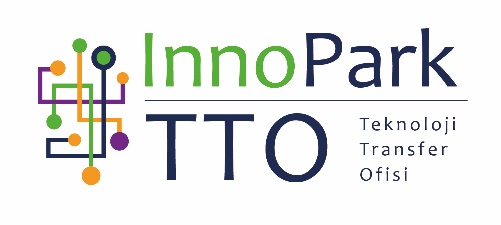 Teknoloji Transfer Ofisi (TTO) FSMH Yönetimi, Lisanslama ve Ticarileştirme Uzmanı(1 kişi):Görevi: InnoPark’ın, üniversitelerin, girişimci adaylarının, InnoPark’taki girişimcilerin, üniversite öğretim üyelerinin fikri ve sınai mülkiyet haklarının (FSMH) tescil edilmesi, InnoPark portföyündeki fikri ve sınai mülkiyet hakları ile InnoPark’ta veya InnoPark ortağı üniversitelerde geliştirilen ürünlerin, fikri ve sınai mülkiyet haklarının ticarileştirilmesi, lisanslanması, InnoPark’taki firmalara, ürünlerinin tanıtımı, pazarlanması, satışı, ihracatı konusunda destek verilmesi.Nitelik ve yeterliliklerÜniversite mezunu (tercihen yüksek lisans veya doktora sahibi)Görev alanı ile ilgili deneyimKoordinasyon becerisiEtkin iletişim becerileri, pozitif kişilik özellikleri, yüksek çalışma profesyonellik etiği anlayışı veEkip çalışmasına yatkın, sorumluluk ve inisiyatif alan, sonuç odaklıUluslararası iş deneyimi (uluslararası projelerde veya yurtdışında çalışma)Üst düzey motivasyona sahipİyi Düzeyde İngilizce bilgisiİleri düzeyde bilgisayar okuryazarlığıAskerlikle ilişki olmaması veya en az 2 yıl tecilliTeknoloji Transfer Ofisi (TTO) İşbirliği Geliştirme Uzmanı (1 kişi):Görevi: Üniversite-Kamu-Sanayi işbirlikleri oluşturulması amacıyla paydaş kişi ve kuruluşların ziyaret edilmesi,Üniversite-Kamu-Sanayi işbirlikleri oluşturulmasına yönelik organizasyonlar düzenlenmesi,Üniversite-Kamu-Sanayi arasında proje işbirlikleri kurulması,Üniversite-Kamu-Sanayi işbirliğine dayalı Ar-Ge faaliyetleri başlatılması,Özel ve kamu sektörü kuruluşlarından gelen; eğitimci, eksper, danışman, mentör, koç, araştırmacı vb. taleplerinin öncelikle üniversite öğretim elemanları ile karşılanması,Üniversite öğretim elemanlarının özel sektör ve kamu sektörü kuruluşlarında görevlendirilmesi/izinli sayılması konularında Üniversite Rektörlükleri nezdinde gerekli gerekli prosedürün yürütülmesi, Üniversitelerin araştırma imkanlarının sanayi ve özel sektör kuruluşlarının erişimine açılması için gerekli çalışmaların yürütülmesi.Nitelik ve yeterliliklerÜniversite mezunu (tercihen temel bilimler veya mühendislik alanında lisans eğitim almış, yüksek lisans veya doktora yapıyor/yapmış)Görev alanı ile ilgili deneyimKoordinasyon becerisiEtkin iletişim becerileri, pozitif kişilik özellikleri, yüksek çalışma profesyonellik etiği anlayışı veEkip çalışmasına yatkın, sorumluluk ve inisiyatif alan, sonuç odaklıUluslararası iş deneyimi (uluslararası projelerde veya yurtdışında çalışma)Üst düzey motivasyona sahipİyi Düzeyde İngilizce bilgisiİleri düzeyde bilgisayar okuryazarlığıAskerlikle ilişki olmaması veya en az 2 yıl tecilli